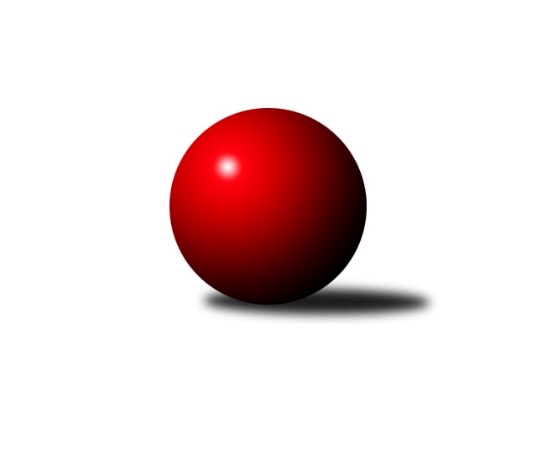 Č.4Ročník 2012/2013	13.10.2012Nejlepšího výkonu v tomto kole: 2522 dosáhlo družstvo: TJ Opava ˝C˝Krajský přebor MS 2012/2013Výsledky 4. kolaSouhrnný přehled výsledků:TJ Unie Hlubina˝B˝	- KK Minerva Opava ˝B˝	12:4	2515:2479		12.10.TJ Sokol Bohumín ˝B˝	- TJ Spartak Bílovec ˝A˝	12:4	2423:2335		12.10.TJ Nový Jičín ˝A˝	- TJ  Krnov ˝B˝	2:14	2205:2396		13.10.TJ Sokol Dobroslavice ˝A˝	- TJ Frenštát p.R.˝A˝	14:2	2444:2289		13.10.TJ Opava ˝C˝	- TJ Horní Benešov ˝C˝	11:5	2522:2448		13.10.TJ Horní Benešov ˝D˝	- TJ VOKD Poruba ˝B˝	4:12	2453:2454		13.10.Tabulka družstev:	1.	TJ  Krnov ˝B˝	4	3	0	1	46 : 18 	 	 2400	6	2.	TJ Opava ˝C˝	4	3	0	1	41 : 23 	 	 2400	6	3.	TJ Horní Benešov ˝C˝	4	3	0	1	39 : 25 	 	 2502	6	4.	TJ Sokol Bohumín ˝B˝	4	3	0	1	38 : 26 	 	 2415	6	5.	TJ Sokol Dobroslavice ˝A˝	4	2	0	2	36 : 28 	 	 2420	4	6.	TJ Spartak Bílovec ˝A˝	4	2	0	2	36 : 28 	 	 2347	4	7.	TJ VOKD Poruba ˝B˝	4	2	0	2	32 : 32 	 	 2435	4	8.	TJ Nový Jičín ˝A˝	4	2	0	2	30 : 34 	 	 2354	4	9.	KK Minerva Opava ˝B˝	4	2	0	2	28 : 36 	 	 2465	4	10.	TJ Frenštát p.R.˝A˝	4	1	0	3	30 : 34 	 	 2384	2	11.	TJ Unie Hlubina˝B˝	4	1	0	3	18 : 46 	 	 2393	2	12.	TJ Horní Benešov ˝D˝	4	0	0	4	10 : 54 	 	 2313	0Podrobné výsledky kola:	 TJ Unie Hlubina˝B˝	2515	12:4	2479	KK Minerva Opava ˝B˝	Josef Kyjovský	 	 215 	 215 		430 	 2:0 	 390 	 	205 	 185		Jan Král	Stanislav Navalaný	 	 206 	 224 		430 	 2:0 	 415 	 	210 	 205		Renáta Smijová	Jiří Štroch	 	 191 	 202 		393 	 0:2 	 421 	 	219 	 202		Mária Konečná	Josef Hájek	 	 228 	 223 		451 	 2:0 	 423 	 	206 	 217		Jana Martínková	Petr Foniok	 	 194 	 188 		382 	 0:2 	 405 	 	186 	 219		Karel Vágner	Roman Grüner	 	 224 	 205 		429 	 2:0 	 425 	 	232 	 193		Tomáš Králrozhodčí: Nejlepší výkon utkání: 451 - Josef Hájek	 TJ Sokol Bohumín ˝B˝	2423	12:4	2335	TJ Spartak Bílovec ˝A˝	Karol Nitka	 	 223 	 201 		424 	 0:2 	 443 	 	236 	 207		Karel Šnajdárek	Libor Krajčí	 	 207 	 193 		400 	 2:0 	 353 	 	194 	 159		Pavel Šmydke *1	Lukáš Modlitba	 	 193 	 195 		388 	 2:0 	 362 	 	197 	 165		Karel Mareček	Miroslav Paloc	 	 215 	 175 		390 	 0:2 	 414 	 	213 	 201		Antonín Fabík	Jaromír Piska	 	 191 	 219 		410 	 2:0 	 390 	 	195 	 195		Vladimír Štacha	Josef Kuzma	 	 210 	 201 		411 	 2:0 	 373 	 	193 	 180		Milan Binarrozhodčí: střídání: *1 od 51. hodu Jaroslav ČernýNejlepší výkon utkání: 443 - Karel Šnajdárek	 TJ Nový Jičín ˝A˝	2205	2:14	2396	TJ  Krnov ˝B˝	Libor Jurečka	 	 182 	 192 		374 	 0:2 	 391 	 	192 	 199		Pavel Jalůvka	Jiří Hradil	 	 188 	 179 		367 	 0:2 	 373 	 	187 	 186		Jiří Chylík	Ján Pelikán	 	 183 	 147 		330 	 0:2 	 406 	 	217 	 189		František Vícha	Jan Pospěch	 	 201 	 217 		418 	 2:0 	 415 	 	200 	 215		Miluše Rychová	Jiří Madecký	 	 196 	 204 		400 	 0:2 	 407 	 	194 	 213		Jaroslav Lakomý	Josef Zavacký	 	 154 	 162 		316 	 0:2 	 404 	 	203 	 201		Vladimír Vavrečkarozhodčí: Nejlepší výkon utkání: 418 - Jan Pospěch	 TJ Sokol Dobroslavice ˝A˝	2444	14:2	2289	TJ Frenštát p.R.˝A˝	Karel Ridl	 	 211 	 216 		427 	 2:0 	 378 	 	190 	 188		Milan Kučera	Josef Schwarz	 	 182 	 205 		387 	 2:0 	 384 	 	175 	 209		Tomáš Binek	Martin Třečák	 	 201 	 210 		411 	 2:0 	 361 	 	175 	 186		Jiří Petr	Karel Kuchař	 	 207 	 212 		419 	 2:0 	 387 	 	198 	 189		Jaroslav Petr	René Gazdík	 	 195 	 215 		410 	 2:0 	 375 	 	186 	 189		Zdeněk Bordovský	Ivo Kovářík	 	 199 	 191 		390 	 0:2 	 404 	 	201 	 203		Ladislav Petrrozhodčí: Nejlepší výkon utkání: 427 - Karel Ridl	 TJ Opava ˝C˝	2522	11:5	2448	TJ Horní Benešov ˝C˝	Michal Blažek	 	 225 	 232 		457 	 2:0 	 407 	 	179 	 228		Jaromír Hendrych	Svatopluk Kříž	 	 190 	 206 		396 	 0:2 	 429 	 	217 	 212		Luděk Zeman	Dana Lamichová	 	 216 	 209 		425 	 2:0 	 363 	 	175 	 188		Michal Rašťák	Rudolf Tvrdoň	 	 194 	 214 		408 	 1:1 	 408 	 	207 	 201		Michal Krejčiřík	Karel Škrobánek	 	 209 	 207 		416 	 2:0 	 394 	 	177 	 217		Jaromír Hendrych ml.	Lubomír Škrobánek	 	 216 	 204 		420 	 0:2 	 447 	 	218 	 229		David Láčíkrozhodčí: Nejlepší výkon utkání: 457 - Michal Blažek	 TJ Horní Benešov ˝D˝	2453	4:12	2454	TJ VOKD Poruba ˝B˝	Filip Morávek	 	 217 	 194 		411 	 0:2 	 430 	 	231 	 199		Lukáš Trojek	Zdeněk Kment	 	 208 	 207 		415 	 0:2 	 422 	 	219 	 203		Michal Bezruč	Michael Dostál	 	 190 	 215 		405 	 0:2 	 428 	 	219 	 209		Jan Žídek	Zdeňka Habartová	 	 202 	 209 		411 	 2:0 	 358 	 	198 	 160		Vladimír Rada	Vladislav Vavrák	 	 193 	 198 		391 	 0:2 	 408 	 	182 	 226		Petr Oravec	Zdeněk Smrža	 	 214 	 206 		420 	 2:0 	 408 	 	185 	 223		Václav Boháčíkrozhodčí: Nejlepší výkon utkání: 430 - Lukáš TrojekPořadí jednotlivců:	jméno hráče	družstvo	celkem	plné	dorážka	chyby	poměr kuž.	Maximum	1.	David Láčík 	TJ Horní Benešov ˝C˝	436.33	287.3	149.0	4.0	2/2	(447)	2.	Luděk Zeman 	TJ Horní Benešov ˝C˝	431.25	292.5	138.8	5.3	2/2	(439)	3.	Michal Krejčiřík 	TJ Horní Benešov ˝C˝	430.50	291.0	139.5	6.8	2/2	(463)	4.	Tomáš Král 	KK Minerva Opava ˝B˝	428.25	287.5	140.8	3.0	4/4	(438)	5.	Ladislav Petr 	TJ Frenštát p.R.˝A˝	424.33	291.2	133.2	3.5	3/3	(453)	6.	Michal Pavič 	TJ Nový Jičín ˝A˝	422.50	286.0	136.5	4.0	2/3	(446)	7.	Karel Šnajdárek 	TJ Spartak Bílovec ˝A˝	420.83	288.2	132.7	5.0	3/3	(443)	8.	Petr Frank 	KK Minerva Opava ˝B˝	420.67	287.3	133.3	6.7	3/4	(442)	9.	René Gazdík 	TJ Sokol Dobroslavice ˝A˝	420.33	285.7	134.7	4.8	3/3	(449)	10.	Jaromír Hendrych 	TJ Horní Benešov ˝C˝	418.50	288.5	130.0	9.2	2/2	(435)	11.	Jaromír Piska 	TJ Sokol Bohumín ˝B˝	418.17	278.5	139.7	5.8	2/2	(430)	12.	Ivo Kovářík 	TJ Sokol Dobroslavice ˝A˝	417.75	287.0	130.8	2.5	2/3	(433)	13.	Josef Hájek 	TJ Unie Hlubina˝B˝	414.67	280.0	134.7	6.3	3/3	(451)	14.	Marek Bilíček 	TJ Horní Benešov ˝D˝	414.50	290.0	124.5	6.5	2/3	(419)	15.	Jan Žídek 	TJ VOKD Poruba ˝B˝	413.17	293.5	119.7	9.5	3/3	(438)	16.	Jan Král 	KK Minerva Opava ˝B˝	413.00	280.5	132.5	6.5	4/4	(465)	17.	Karel Škrobánek 	TJ Opava ˝C˝	413.00	280.8	132.2	5.5	2/2	(424)	18.	Jaroslav Lakomý 	TJ  Krnov ˝B˝	412.75	286.0	126.8	8.8	4/4	(458)	19.	Dana Lamichová 	TJ Opava ˝C˝	411.50	293.8	117.8	5.3	2/2	(449)	20.	Jaromír Hendrych ml. 	TJ Horní Benešov ˝C˝	410.83	281.3	129.5	4.8	2/2	(464)	21.	Petr Oravec 	TJ VOKD Poruba ˝B˝	410.00	280.7	129.3	7.7	3/3	(442)	22.	Josef Kuzma 	TJ Sokol Bohumín ˝B˝	409.33	277.8	131.5	4.8	2/2	(418)	23.	Vladimír Vavrečka 	TJ  Krnov ˝B˝	409.25	282.8	126.5	5.8	4/4	(421)	24.	Michal Bezruč 	TJ VOKD Poruba ˝B˝	407.33	284.8	122.5	6.0	3/3	(422)	25.	Josef Kyjovský 	TJ Unie Hlubina˝B˝	407.25	293.3	114.0	7.8	2/3	(430)	26.	Roman Grüner 	TJ Unie Hlubina˝B˝	406.67	284.0	122.7	10.7	3/3	(453)	27.	Libor Krajčí 	TJ Sokol Bohumín ˝B˝	406.17	291.0	115.2	9.0	2/2	(415)	28.	Karol Nitka 	TJ Sokol Bohumín ˝B˝	406.00	283.0	123.0	9.5	2/2	(424)	29.	Josef Zavacký 	TJ Nový Jičín ˝A˝	405.75	279.8	126.0	9.0	2/3	(441)	30.	Václav Boháčík 	TJ VOKD Poruba ˝B˝	405.67	286.0	119.7	8.3	3/3	(432)	31.	Libor Jurečka 	TJ Nový Jičín ˝A˝	405.00	285.7	119.3	7.5	3/3	(428)	32.	František Vícha 	TJ  Krnov ˝B˝	404.50	273.3	131.3	6.3	4/4	(427)	33.	Renáta Smijová 	KK Minerva Opava ˝B˝	404.25	287.0	117.3	8.0	4/4	(424)	34.	Pavel Jalůvka 	TJ  Krnov ˝B˝	403.67	284.0	119.7	7.3	3/4	(412)	35.	Vladimír Staněk 	KK Minerva Opava ˝B˝	403.00	284.0	119.0	6.3	3/4	(436)	36.	Rudolf Tvrdoň 	TJ Opava ˝C˝	402.50	287.8	114.7	6.5	2/2	(408)	37.	Jiří Madecký 	TJ Nový Jičín ˝A˝	401.83	284.8	117.0	6.2	3/3	(416)	38.	Miluše Rychová 	TJ  Krnov ˝B˝	400.75	278.8	122.0	6.3	4/4	(415)	39.	Josef Schwarz 	TJ Sokol Dobroslavice ˝A˝	400.67	271.7	129.0	6.2	3/3	(436)	40.	Zdeněk Michna 	TJ Frenštát p.R.˝A˝	400.00	286.5	113.5	8.5	2/3	(405)	41.	Milan Kučera 	TJ Frenštát p.R.˝A˝	398.83	276.7	122.2	3.8	3/3	(439)	42.	Petr Foniok 	TJ Unie Hlubina˝B˝	397.33	288.7	108.7	11.8	3/3	(417)	43.	Karel Kuchař 	TJ Sokol Dobroslavice ˝A˝	396.83	278.7	118.2	7.3	3/3	(419)	44.	Lubomír Škrobánek 	TJ Opava ˝C˝	396.50	270.2	126.3	8.0	2/2	(452)	45.	Karel Ridl 	TJ Sokol Dobroslavice ˝A˝	396.00	275.3	120.7	8.7	3/3	(427)	46.	Břetislav Mrkvica 	TJ VOKD Poruba ˝B˝	394.50	263.0	131.5	3.5	2/3	(401)	47.	Rostislav Klazar 	TJ Spartak Bílovec ˝A˝	394.00	271.0	123.0	5.0	2/3	(424)	48.	Jan Pospěch 	TJ Nový Jičín ˝A˝	393.17	273.2	120.0	8.8	3/3	(418)	49.	Martin Ferenčík 	TJ Unie Hlubina˝B˝	392.67	275.7	117.0	10.3	3/3	(416)	50.	Jaroslav Petr 	TJ Frenštát p.R.˝A˝	392.50	269.2	123.3	4.2	3/3	(430)	51.	Michael Dostál 	TJ Horní Benešov ˝D˝	392.33	275.5	116.8	7.0	3/3	(413)	52.	Milan Binar 	TJ Spartak Bílovec ˝A˝	391.00	277.8	113.2	7.0	3/3	(409)	53.	Zdeněk Bordovský 	TJ Frenštát p.R.˝A˝	390.83	269.7	121.2	6.3	3/3	(420)	54.	Zdeněk Smrža 	TJ Horní Benešov ˝D˝	390.83	281.2	109.7	9.7	3/3	(420)	55.	Vladimír Štacha 	TJ Spartak Bílovec ˝A˝	390.67	275.5	115.2	7.5	3/3	(398)	56.	Tomáš Binek 	TJ Frenštát p.R.˝A˝	390.50	270.8	119.8	6.5	2/3	(397)	57.	Lukáš Modlitba 	TJ Sokol Bohumín ˝B˝	387.50	282.8	104.7	12.2	2/2	(441)	58.	Jana Tvrdoňová 	TJ Opava ˝C˝	386.75	276.3	110.5	8.8	2/2	(459)	59.	Michal Rašťák 	TJ Horní Benešov ˝C˝	386.67	277.2	109.5	7.2	2/2	(414)	60.	Jiří Chylík 	TJ  Krnov ˝B˝	385.50	271.5	114.0	7.0	4/4	(415)	61.	Zdeňka Habartová 	TJ Horní Benešov ˝D˝	385.33	275.0	110.3	8.7	3/3	(411)	62.	Karel Mareček 	TJ Spartak Bílovec ˝A˝	384.67	270.3	114.3	10.7	3/3	(406)	63.	Zdeněk Kment 	TJ Horní Benešov ˝D˝	382.67	275.3	107.3	9.5	3/3	(415)	64.	Antonín Fabík 	TJ Spartak Bílovec ˝A˝	378.33	279.3	99.0	11.3	3/3	(414)	65.	Vladimír Rada 	TJ VOKD Poruba ˝B˝	375.50	267.0	108.5	11.0	2/3	(393)	66.	Vladislav Vavrák 	TJ Horní Benešov ˝D˝	364.67	267.5	97.2	12.2	3/3	(391)	67.	Miloslav Palička 	TJ Unie Hlubina˝B˝	361.00	264.0	97.0	12.5	2/3	(364)	68.	Ivo Pavlík 	TJ Sokol Dobroslavice ˝A˝	360.50	259.5	101.0	13.5	2/3	(387)	69.	Jiří Hradil 	TJ Nový Jičín ˝A˝	351.00	243.7	107.3	11.2	3/3	(373)	70.	Ján Pelikán 	TJ Nový Jičín ˝A˝	328.00	243.5	84.5	12.0	2/3	(330)		Radek Škarka 	TJ Nový Jičín ˝A˝	460.00	310.0	150.0	5.0	1/3	(460)		Michal Blažek 	TJ Opava ˝C˝	450.50	305.5	145.0	4.0	1/2	(457)		Stanislav Navalaný 	TJ Unie Hlubina˝B˝	430.00	288.0	142.0	7.0	1/3	(430)		Lukáš Trojek 	TJ VOKD Poruba ˝B˝	430.00	295.0	135.0	5.0	1/3	(430)		Lumír Kocián 	TJ Sokol Dobroslavice ˝A˝	424.00	292.0	132.0	6.0	1/3	(424)		Rudolf Riezner 	TJ Unie Hlubina˝B˝	424.00	295.0	129.0	5.0	1/3	(424)		Pavel Šmydke 	TJ Spartak Bílovec ˝A˝	416.00	282.0	134.0	2.5	1/3	(442)		Lubomír Jančár 	TJ Unie Hlubina˝B˝	416.00	305.0	111.0	10.0	1/3	(416)		Jana Martínková 	KK Minerva Opava ˝B˝	415.50	291.5	124.0	6.0	2/4	(423)		Josef Vávra 	TJ Sokol Dobroslavice ˝A˝	415.00	301.0	114.0	7.0	1/3	(415)		Zdeněk Mžik 	TJ VOKD Poruba ˝B˝	413.00	296.0	117.0	6.0	1/3	(413)		Mária Konečná 	KK Minerva Opava ˝B˝	412.00	281.0	131.0	7.0	2/4	(421)		Filip Morávek 	TJ Horní Benešov ˝D˝	411.00	281.0	130.0	7.0	1/3	(411)		Miroslav Makový 	TJ Frenštát p.R.˝A˝	411.00	289.0	122.0	7.0	1/3	(411)		Miroslav Petřek  st.	TJ Horní Benešov ˝C˝	407.50	278.5	129.0	12.0	1/2	(422)		Roman Klímek 	TJ VOKD Poruba ˝B˝	405.00	275.0	130.0	6.0	1/3	(405)		Miroslav Paloc 	TJ Sokol Bohumín ˝B˝	404.00	288.0	116.0	6.5	1/2	(418)		Martin Třečák 	TJ Sokol Dobroslavice ˝A˝	402.00	283.0	119.0	4.5	1/3	(411)		Jaroslav Klekner 	TJ VOKD Poruba ˝B˝	397.00	276.5	120.5	7.5	1/3	(412)		Svatopluk Kříž 	TJ Opava ˝C˝	396.00	281.0	115.0	12.0	1/2	(396)		Petr Schwalbe 	TJ Opava ˝C˝	393.50	290.0	103.5	12.0	1/2	(404)		Jiří Štroch 	TJ Unie Hlubina˝B˝	393.00	269.0	124.0	7.0	1/3	(393)		Otakar Binek 	TJ Frenštát p.R.˝A˝	386.00	273.0	113.0	10.0	1/3	(386)		Alfréd Herman 	TJ Sokol Bohumín ˝B˝	385.00	278.0	107.0	9.0	1/2	(385)		Emil Rubáč 	TJ Spartak Bílovec ˝A˝	382.00	255.0	127.0	10.0	1/3	(382)		Václav Rábl 	TJ Unie Hlubina˝B˝	381.00	275.0	106.0	15.0	1/3	(381)		Milan Franer 	TJ Opava ˝C˝	379.00	254.0	125.0	5.0	1/2	(379)		Karel Vágner 	KK Minerva Opava ˝B˝	376.00	281.5	94.5	13.0	2/4	(405)		Zbyněk Tesař 	TJ Horní Benešov ˝D˝	366.00	260.0	106.0	10.0	1/3	(366)		Lukáš Světlík 	TJ Sokol Bohumín ˝B˝	364.00	264.0	100.0	10.0	1/2	(364)		Jiří Petr 	TJ Frenštát p.R.˝A˝	361.00	264.0	97.0	11.0	1/3	(361)		Vítězslav Kadlec 	TJ  Krnov ˝B˝	338.00	236.0	102.0	13.0	1/4	(338)Sportovně technické informace:Starty náhradníků:registrační číslo	jméno a příjmení 	datum startu 	družstvo	číslo startu
Hráči dopsaní na soupisku:registrační číslo	jméno a příjmení 	datum startu 	družstvo	Program dalšího kola:5. kolo19.10.2012	pá	17:00	TJ VOKD Poruba ˝B˝ - TJ Sokol Dobroslavice ˝A˝	20.10.2012	so	9:00	TJ Spartak Bílovec ˝A˝ - TJ Unie Hlubina˝B˝	20.10.2012	so	9:00	TJ Frenštát p.R.˝A˝ - TJ Opava ˝C˝	20.10.2012	so	9:00	TJ  Krnov ˝B˝ - TJ Horní Benešov ˝D˝	20.10.2012	so	9:00	KK Minerva Opava ˝B˝ - TJ Nový Jičín ˝A˝	20.10.2012	so	13:30	TJ Horní Benešov ˝C˝ - TJ Sokol Bohumín ˝B˝	Nejlepší šestka kola - absolutněNejlepší šestka kola - absolutněNejlepší šestka kola - absolutněNejlepší šestka kola - absolutněNejlepší šestka kola - dle průměru kuželenNejlepší šestka kola - dle průměru kuželenNejlepší šestka kola - dle průměru kuželenNejlepší šestka kola - dle průměru kuželenNejlepší šestka kola - dle průměru kuželenPočetJménoNázev týmuVýkonPočetJménoNázev týmuPrůměr (%)Výkon2xMichal BlažekOpava C4572xMichal BlažekOpava C111.954571xJosef HájekHlubina B4511xKarel ŠnajdárekBílovec A109.64431xDavid LáčíkHor.Beneš.C4471xDavid LáčíkHor.Beneš.C109.54471xKarel ŠnajdárekBílovec A4431xJosef HájekHlubina B109.244511xLukáš TrojekVOKD B4301xKarel RidlDobrosl. A109.024271xJosef KyjovskýHlubina B4301xJan PospěchNový Jičín A107.27418